8025Mirta Torres Mirta est une femme forte, courageuse, fière et orgueilleuse, qui a dû se battre pour en arriver où elle est. Ayant fui son Espagne natale avec sa fille Luna sous le bras à cause d’un mari violent, elle a travaillé dur pour acquérir l’hôtel Le Select, il y a de cela 19 ans.Son caractère bien trempé implique des défauts dus à l’excès. Elle est rigide, dure, intransigeante, donneuse de leçons. Catholique convaincue, elle a des positions affirmées et parfois radicales sur des questions de société.Ce qui sauve Mirta, c’est une profonde générosité sous un carcan moralisateur. Mirta trouvera la sérénité quand elle respectera le choix de vie des autres, ce qui est loin d’être arrivé.http://www.pblv-plusbellelavie.fr/archive/2007/05/17/personnages-principaux-mirta-torres.html 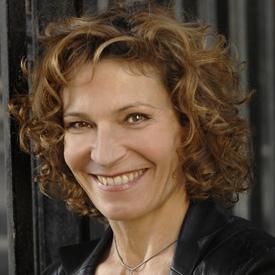 